海口市龙华区人民政府文件海龙人字〔2023〕6 号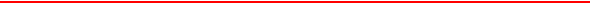 海口市龙华区人民政府关于刘海琼等同志正式任职的通知各镇人民政府、街道办事处， 区政府直属各部门：根据《中共海口市龙华区委关于刘海琼等同志正式任职的通知》（龙干〔2023〕27号）， 区人民政府决定：正式任命刘海琼同志为海口市龙华区发展和改革委员会副主任，任职时间从试用期任职之日起计算；正式任命杨梅同志为海口市龙华区农业农村局副局长，任职时间从试用期任职之日起计算；正式任命周子渝同志为海口市龙华区商务局副局长，任职时间从试用期任职之日起计算；正式任命陈婧同志为海口市龙华区人力资源和社会保障局副局长，任职时间从试用期任职之日起计算；正式任命陈延旭同志为海口市龙华区教育局副局长，任职时间从试用期任职之日起计算；正式任命郭婧同志为海口市龙华区民政局副局长，任职时间从试用期任职之日起计算；正式任命王志芳同志为海口市龙华区统计局副局长，任职时间从试用期任职之日起计算；正式任命张风勤同志为海口市龙华区政府研究中心主任，任职时间从试用期任职之日起计算。海口市龙华区人民政府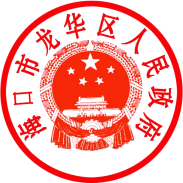 2023 年 3 月 21 日（此件主动公开）抄送： 区四套班子成员，其他处级领导干部，区委办,区人大办,区政协办，区委组织部,区委编办,区信息中心。海口市龙华区人民政府办公室              2023 年 3 月 21 日印发